Участие и победы детей в 3-4 классе в НПК и олимпиадах по математике, русскому языку.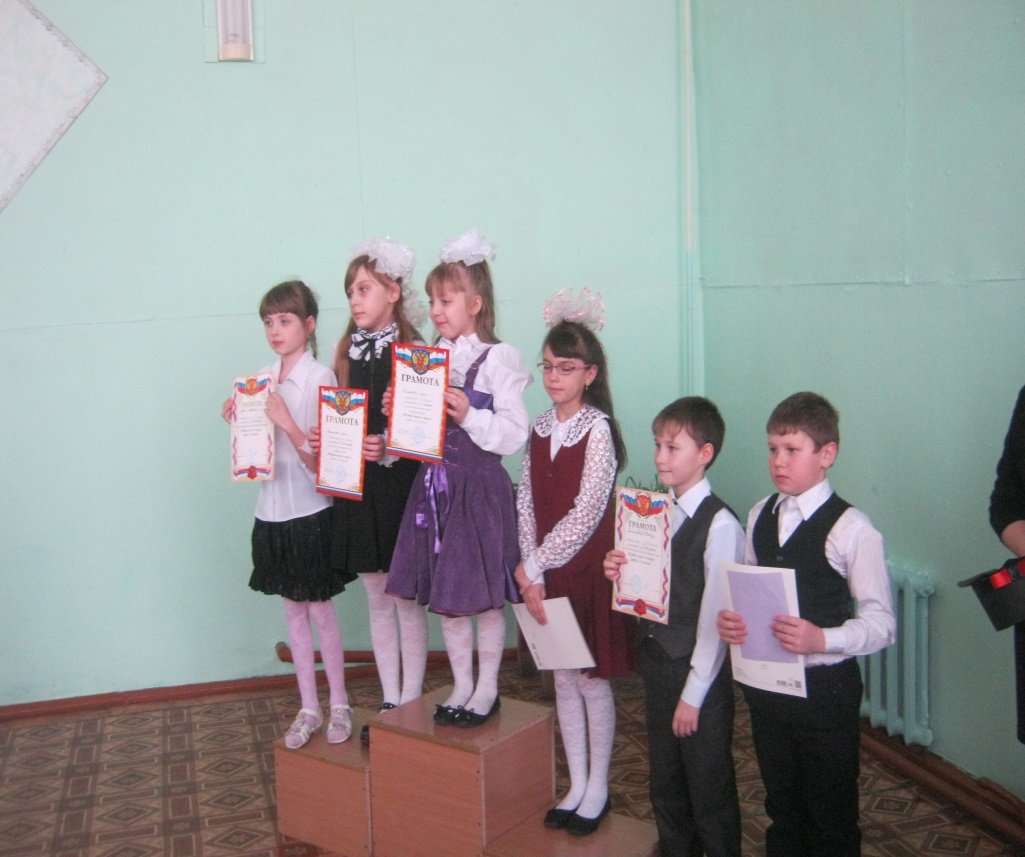 Сформированность  метапредметных  и личностных результатов на конец 1 класса и 4 класса.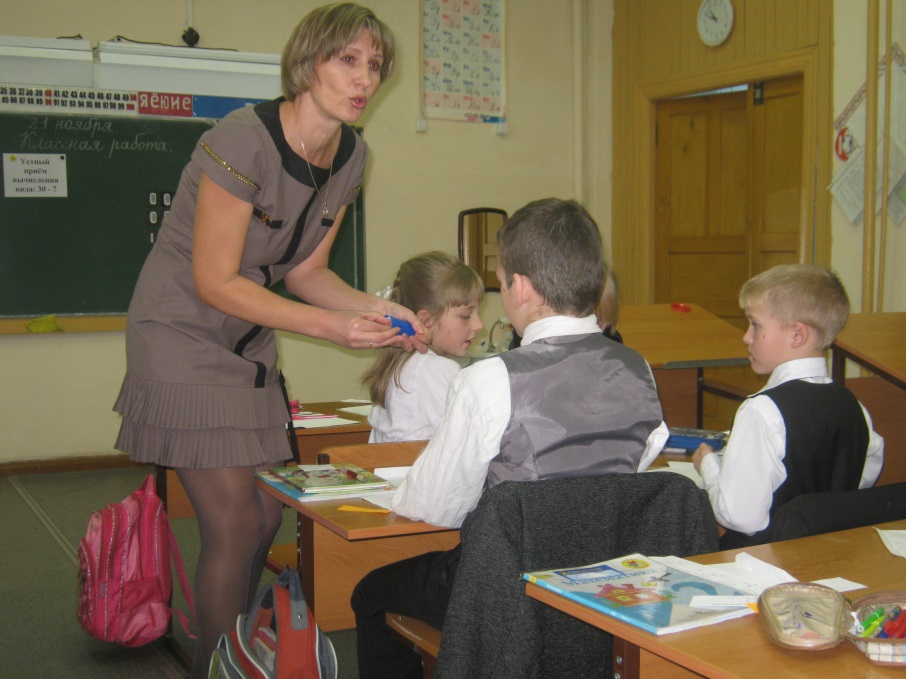 